www.noodletools.com








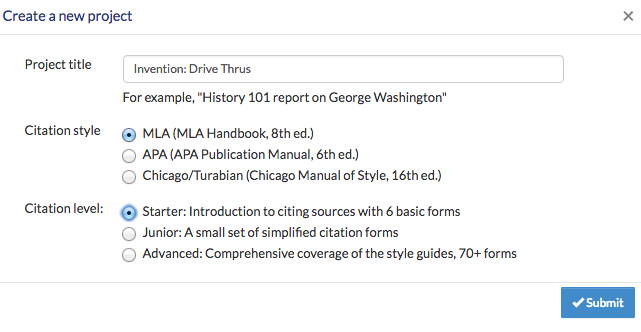 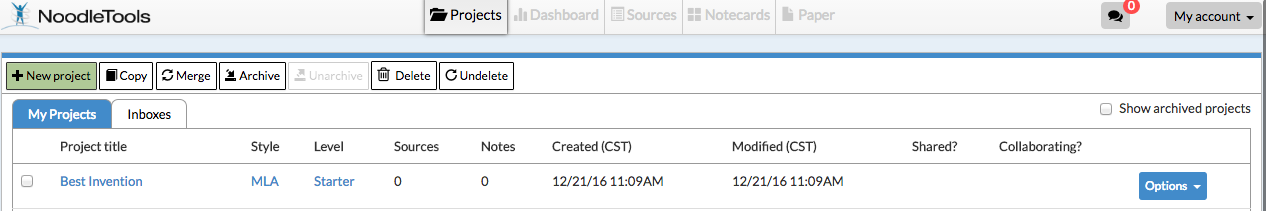 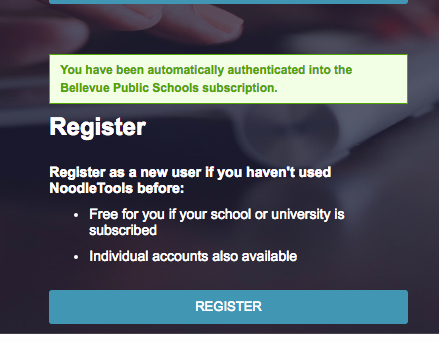 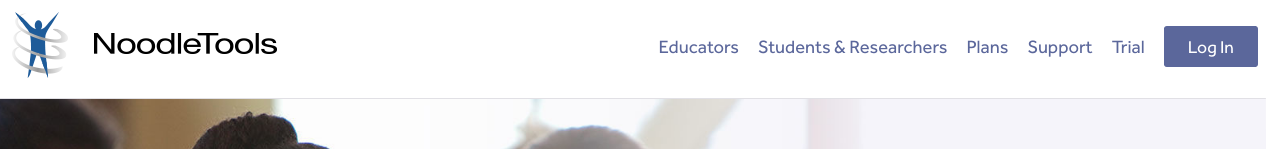 http://nebraskaccess.ne.gov/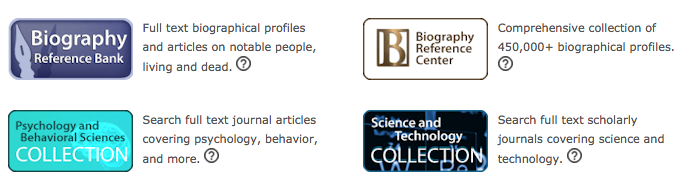 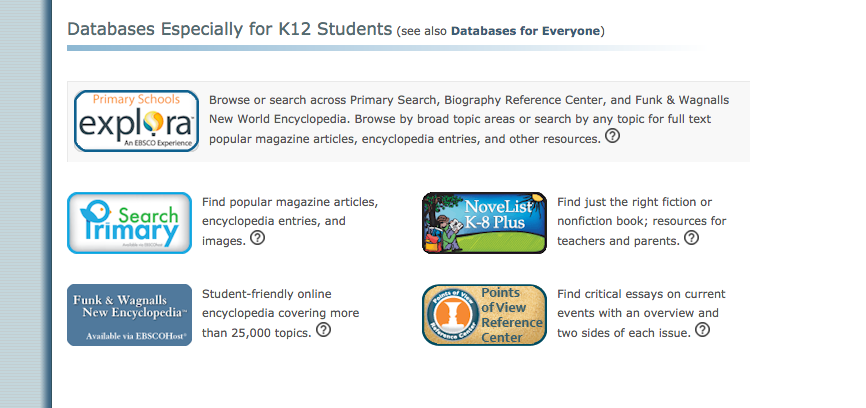 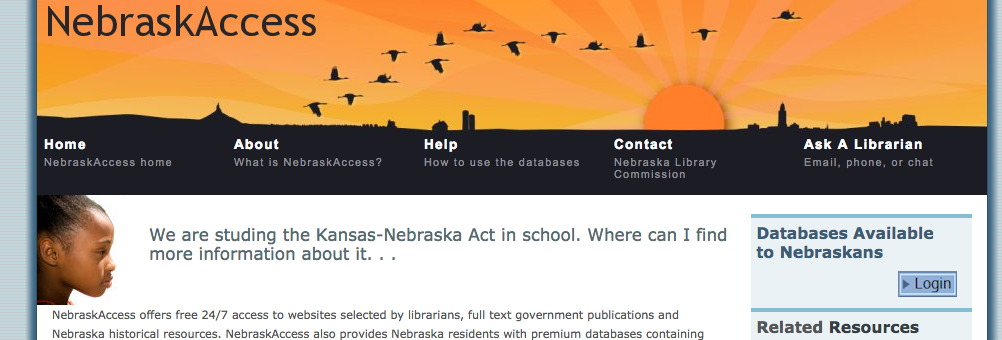 